БАШКОРТОСТАН РЕСПУБЛИКАҺЫ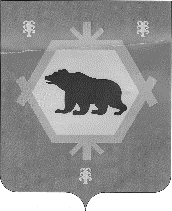 БӨРЙӘН РАЙОНЫМУНИЦИПАЛЬ РАЙОНЫНЫҢ КЫПСАК  АУЫЛ ХАКИМИАТЕАУЫЛ БИЛӘМӘҺЕ  СОВЕТЫ453583,Әбделмәмбәт ауылы, Бабсак урамы, 4тел. (34755) 3-34-25, 3-34-42РЕСПУБЛИКА БАШКОРТОСТАНАДМИНСТРАЦИЯ СЕЛЬСКОГО ПОСЕЛЕНИЯ КИПЧАКСКИЙ  СЕЛЬСОВЕТ МУНИЦИПАЛЬНОГО РАЙОНА БУРЗЯНСКИЙ РАЙОН453583, д. Абдулмамбетово, ул. Бабсак, 4 тел. (34755) 3-34-25, 3-34-42КАРАР                                                                          ПОСТАНОВЛЕНИЕ      06 март 2023 й.                             № 03-п                          06 марта 2023 г.           В целях предотвращения возникновения чрезвычайных ситуаций и уменьшения опасных последствий весеннего половодья и паводков, а также защиты населения и сохранения материальных ценностей на территории сельского поселения, администрация сельского поселения ПОСТАНОВЛЯЕТ:Утвердить:- состав противопаводковой комиссии СП Кипчакский сельсовет сельсовет муниципального района Бурзянский район РБ, согласно приложению №1 к настоящему постановлению;	- план мероприятий по безаварийному пропуску весеннего половодья и паводка на территории СП Кипчакский сельсовет муниципального района Бурзянский район РБ в 2023 году, согласно приложению №2 к настоящему постановлению;        2.  Контроль за выполнением настоящего постановления оставляю за собой. Глава СП Кипчакский сельсовет					Т.А.Тулькубаева  Приложение № 1   к постановлению№ 06-п от 06 марта 2023 г.Состав противопаводковой комиссии СП Кипчакский сельсовет  муниципального района Бурзянский район РБТ.А.Тулькубаева. - глава сельского поселения – председатель комиссии2. Масягутов Х.Х. - заместитель председателя комиссииЧлены комиссии: 	3. Утябаев И.Р. – Директор МОБУ СОШ д. Абдулмамбетово4. Сайфитдинов И.Ф. – Лесничий Южно-Узянского лесничества5. Галин С.Х. – бригадир бригады «Кипчак»6. Шамигулов Я.Б. – КФХ 7. Билалов С.Ф. – Директор МОБУ ООШ д. Кильдигулово8. Искужин К.Ф. – староста, индивидуальный предприниматель9. Билалов А.М. – индивидуальный предприниматель10. Мухаметгалин Ф.А. – староста д.Малый КипчакПриложение № 2 к постановлению№ 06-п от 06 марта 2023 г.План мероприятий по безаварийному пропуску весеннего половодья и паводкана территории СП Кипчакский сельсовет муниципального района Бурзянский район РБ в 2023 году,№ п/пНаименование мероприятияОтветственный исполнительСрок исполнения1   Образование противопаводковой комиссии при администрации сельского поселения и утверждение планов мероприятий по подготовке и пропуску паводкаГлава сельского поселениядо 20.03.2023 г.2   Проведение сходов граждан в подтапливаемых населенных пунктах, информирование и доведение подготовительных мероприятий к паводку.Глава СП25.03.2023 г.3Заседание КЧС и ОПБГлава СП25.03.2023 г4   На затороопасных участках рек организовать и провести чернения льда и ледорезных работ. Организовать дежурство за развитием ледовой обстановки, возможными местами образования ледовых заторов, повышением уровня воды.Глава СП, старосты населенных пунктов д. Малый Кипчак, д. Абдулмамбетоводо с 15.03.2023 по 30.03.20235   Проверка готовности к эксплуатации спасательных и плавсредств (деревянных лодок), составленных договоров с населением на использовании, индивидуальных деревянных и моторных лодок на период паводкаГлава СП, управляющий деламимарт6   Создание на время половодья запасов ГСМ и материалов для обеспечения бесперебойной работы предприятий, а также продуктов и предметов первой необходимости для населения, находящихся в зоне возможных затопленияГлава СП, торговые объекты населенных  пунктовмарт7   Обеспечение информацией и распространение памяток среди населения на тему «Действия в случае угрозы возникновения паводка, наводнения»Управляющий деламимарт8Директорам школ рекомендовать провести инструктажи, классные часы, организовать дежурство, беседы с родителями в часы бурного  прохождения  паводковых вод. Директора школМарт9Выявление жилых домов, производственных объектов и сооружений в зонах возможного затопления, разработка  планов  эвакуации  и защиты этих объектов.Противопаводковая комиссияМарт10Рекомендовать руководителям КФХ «Шамигулов Я.Б.», КФХ «Хисаметдинов И.Х.» и КФХ «Мухаметгалин Ф.А.» в период весеннего паводка подготовить средства для эвакуации людей из зон затопления, сохранению и вывозу материальных ценностей.Шамигулов Я.Б.Хисаметдинов И.Х.Мухаметгалин Ф.А.мартПредставление обобщённой информации по итогам пропуска половодья 2022 годаГлава СПДо 20 мая 2023 года